Утверждаю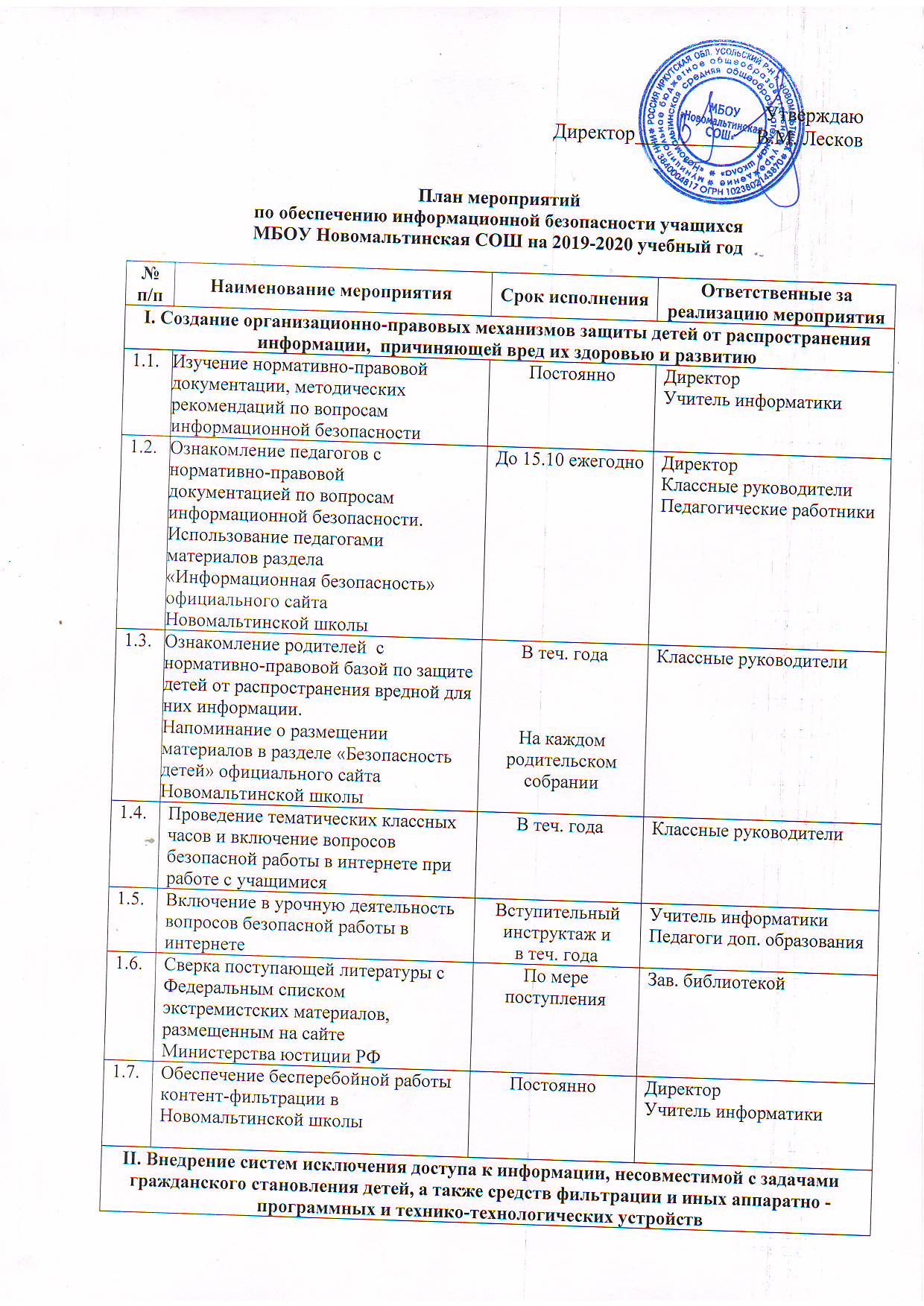 Директор____________В.М. ЛесковПлан мероприятийпо обеспечению информационной безопасности учащихся 
МБОУ Новомальтинская СОШ на 2019-2020 учебный год №п/пНаименование мероприятияСрок исполненияОтветственные зареализацию мероприятияI. Создание организационно-правовых механизмов защиты детей от распространения информации,  причиняющей вред их здоровью и развитиюI. Создание организационно-правовых механизмов защиты детей от распространения информации,  причиняющей вред их здоровью и развитиюI. Создание организационно-правовых механизмов защиты детей от распространения информации,  причиняющей вред их здоровью и развитиюI. Создание организационно-правовых механизмов защиты детей от распространения информации,  причиняющей вред их здоровью и развитию1.1.Изучение нормативно-правовой документации, методических рекомендаций по вопросам информационной безопасностиПостоянно ДиректорУчитель информатики1.2. Ознакомление педагогов с нормативно-правовой документацией по вопросам информационной безопасности.Использование педагогами материалов раздела «Информационная безопасность» официального сайта Новомальтинской школыДо 15.10 ежегодноДиректорКлассные руководителиПедагогические работники1.3.Ознакомление родителей  с нормативно-правовой базой по защите детей от распространения вредной для них информации. Напоминание о размещении материалов в разделе «Безопасность детей» официального сайта Новомальтинской школыВ теч. годаНа каждом родительском собранииКлассные руководители1.4.Проведение тематических классных часов и включение вопросов безопасной работы в интернете при работе с учащимисяВ теч. годаКлассные руководители1.5.Включение в урочную деятельность вопросов безопасной работы в интернетеВступительный инструктаж и 
в теч. годаУчитель информатикиПедагоги доп. образования1.6.Сверка поступающей литературы с Федеральным списком экстремистских материалов, размещенным на сайте Министерства юстиции РФПо мере поступленияЗав. библиотекой1.7.Обеспечение бесперебойной работы контент-фильтрации в Новомальтинской школыПостоянноДиректорУчитель информатики II. Внедрение систем исключения доступа к информации, несовместимой с задачами гражданского становления детей, а также средств фильтрации и иных аппаратно - программных и технико-технологических устройствII. Внедрение систем исключения доступа к информации, несовместимой с задачами гражданского становления детей, а также средств фильтрации и иных аппаратно - программных и технико-технологических устройствII. Внедрение систем исключения доступа к информации, несовместимой с задачами гражданского становления детей, а также средств фильтрации и иных аппаратно - программных и технико-технологических устройствII. Внедрение систем исключения доступа к информации, несовместимой с задачами гражданского становления детей, а также средств фильтрации и иных аппаратно - программных и технико-технологических устройств2.1.Мониторинг интернет-трафика Ежедневно ДиректорУчитель информатики2.2.Мониторинг качества предоставления провайдером услуги доступа к интернету с обеспечением контент-фильтрацииЕжемесячно и по запросу контролирующих органовДиректорУчитель информатики2.3Ведение необходимой документации по организации индивидуального доступа к интернету и в локальной сети Новомальтинской школыПостоянно ДиректорУчитель информатикиIII. Профилактика у детей и подростков интернет-зависимости, игровой зависимости и правонарушений с использованием информационно- телекоммуникационных технологий, формирование у несовершеннолетних навыков ответственного и безопасного поведения в современной информационно - телекоммуникационной среде через обучение их способам защиты от вредной информацииIII. Профилактика у детей и подростков интернет-зависимости, игровой зависимости и правонарушений с использованием информационно- телекоммуникационных технологий, формирование у несовершеннолетних навыков ответственного и безопасного поведения в современной информационно - телекоммуникационной среде через обучение их способам защиты от вредной информацииIII. Профилактика у детей и подростков интернет-зависимости, игровой зависимости и правонарушений с использованием информационно- телекоммуникационных технологий, формирование у несовершеннолетних навыков ответственного и безопасного поведения в современной информационно - телекоммуникационной среде через обучение их способам защиты от вредной информацииIII. Профилактика у детей и подростков интернет-зависимости, игровой зависимости и правонарушений с использованием информационно- телекоммуникационных технологий, формирование у несовершеннолетних навыков ответственного и безопасного поведения в современной информационно - телекоммуникационной среде через обучение их способам защиты от вредной информации3.1.Проведение мероприятий по теме «Информационная безопасность»В теч. годаУчитель информатики и классные руководители3.2.Проведение  ежегодных мероприятий в рамках недели «Интернет-безопасность» для учащихся и их родителейПо плану мероприятийУчитель информатики 3.3.Проведение «Дня безопасного Интернета»По плану мероприятийУчитель информатики 3.4.Участие в обучающих семинарах для руководителей и учителей по созданию надежной системы защиты детей от противоправного контента в образовательной среде школы и домаПо плану мероприятийДиректорУчитель информатики 3.5.Организация индивидуального доступа работников и учащихся к незапрещенным сетевым образовательным ресурсампо мере необходимостиУчитель информатики3.6.Контроль за использованием программно-технических средств, обеспечивающих исключение доступа работников и учащихся к ресурсам интернета, содержащим информацию, несовместимую с образовательной деятельностью Новомальтинской школыПостоянно Директор 3.7.Выполнение комплекса мер по антивирусной защите компьютерной техникиПостоянно Учитель информатики3.8.Контроль за использованием лицензионного программного обеспечения в административной и образовательной деятельностиПостоянно ДиректорIV. Информационное просвещение граждан о возможности защиты детей от информации, причиняющей вред их здоровью и развитиюIV. Информационное просвещение граждан о возможности защиты детей от информации, причиняющей вред их здоровью и развитиюIV. Информационное просвещение граждан о возможности защиты детей от информации, причиняющей вред их здоровью и развитиюIV. Информационное просвещение граждан о возможности защиты детей от информации, причиняющей вред их здоровью и развитию4.1.Участие педагогов и обучающихся в  различных мероприятиях (лекториях, семинарах, практикумах, тренингах, круглых столах, конференциях и т.п.), в том числе с применением дистанционных технологий, по проблемам информационной безопасности для всех участников образовательных отношенийПо плану мероприятийДиректор4.2.Использование в работе электронных образовательных ресурсов, аккумулирующих сведения о лучших ресурсах для педагогических работников, учащихся и родителейПостоянно 4.3.Включение вопросов информационной безопасности в административном процессе и образовательной деятельности в повестку совещаний при директоре, на Педагогических советах, в организованных школой открытых мероприятиях.По плану мероприятийДиректор4.4.Включение вопросов информационной безопасности в повестку классных часовПостоянноКлассные руководители4.5. Включение вопросов информационной безопасности в повестку родительских собраний Постоянно Классные руководители4.6.Размещение на официальном сайте Новомальтинской школы информации по информационной безопасности с указанием нормативной документации, ссылок на ресурсы по информационной безопасности в сети интернет и т.п.По мере необходимостиУчитель информатики